Application form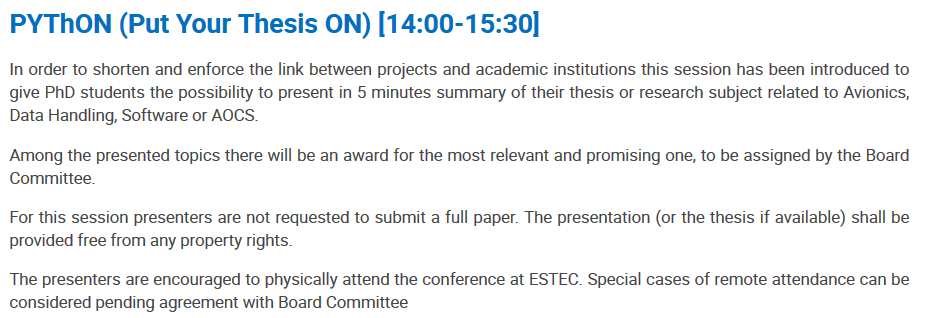 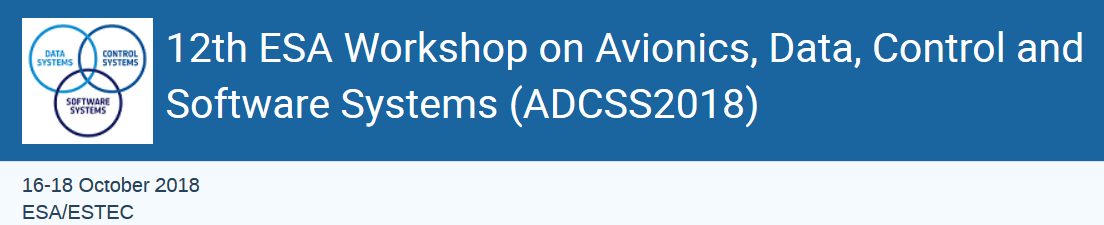 Presenter/PhD student NameNationalityPhD titleUniversity PhD Tutor(s) (title and contact details)Co-funding of PhD (if any)Summary of your PhD thesis (please provide weblinks –if any-)Motivation to participate to PYThON session in ADCSS2018How did you hear about the PYThON session?Extra remarks